VSTUPNÍ ČÁSTNázev komplexní úlohy/projektuSoustružení vnějšího a vnitřního závitu
Hřídel M18x1,5 - Matice M18x1,5Kód úlohy23-u-3/AE07Využitelnost komplexní úlohyKategorie dosaženého vzděláníH (EQF úroveň 3)Skupiny oborů23 - Strojírenství a strojírenská výrobaVazba na vzdělávací modul(y)Obrábění na konvenčních strojích – soustružení ostrých vnitřních a vnějších závitůŠkolaStřední škola informatiky, elektrotechniky a řemesel Rožnov pod Radhoštěm, Školní, Rožnov pod RadhoštěmKlíčové kompetenceKompetence k učení, Kompetence k řešení problémů, Kompetence k pracovnímu uplatnění a podnikatelským aktivitámDatum vytvoření16. 07. 2019 15:33Délka/časová náročnost - Odborné vzdělávání16Délka/časová náročnost - Všeobecné vzděláváníPoznámka k délce úlohyRočník(y)2. ročník, 3. ročníkŘešení úlohyskupinovéDoporučený počet žáků8Charakteristika/anotaceKomplexní úloha obsahuje dvě části, a to teoretickou a praktickou. Cílem úlohy je nabytí odborných znalosti a dovednosti při práci na konvenčních strojích – soustružení ostrých závitů, vnějších a vnitřních. Tato úloha se opírá o již probrané témata (moduly), soustružení válcových ploch vnějších a vnitřních, řezání ostrých závitů závitníky a kruhovými čelistmi (očky).JÁDRO ÚLOHYOčekávané výsledky učeníŽák:orientuje se ve výkresové dokumentaciurčí správný druh strojeovládá podstatu třískového obráběnírozlišuje obráběné materiály podle platných noremvolí technologický postuporientuje se ve Strojnických tabulkáchvolí nástroje a upínací prostředky nástrojů a polotovarůnastaví řezné podmínky dle druhu materiáluvolí správná měřidla (přípravky), kalibry, závitové měrkyvolí pomůcky a pomocné hmoty (řezné kapaliny a oleje)kontroluje výsledky obrábění (soustružení závitu)rozpozná parametry závitu dle technické dokumentacedodržuje základní právní předpisy týkající se bezpečnosti a ochraně zdraví při práci, zásady poskytování první pomociSpecifikace hlavních učebních činností žáků/aktivit projektu vč. doporučeného časového rozvrhuŽáci objasní základní informace o výrobě strojní součásti, materiálech a zpracování, které vyhodnocují při různých způsobech třískového obrábění. Učí se dovednostem a návykům, kterých v praxi využívají. Soustružení ostrých závitů na konvenčních strojích.Detailní časový rozvrh je v kompetenci pedagoga.8 hodin teoretická část – výuka a písemné zpracování úlohy8 hodin praktická část – splnění komplexní úlohyprostudování techn. dokumentacevolba stroje – seznámení a poučení, přípravavolba upínacích zařízenízpůsoby upínání nástrojů, polotovarůvolba soustružnických a závitových nožů dle druhutechnologie soustružení závitůřezné podmínkyměřidla, měření orientace v tabulkách, stoupání a hloubka závituMetodická doporučeníSoustružení závitu M18 x 1,5 mm, je komplexní úloha, která obsahuje část teoretickou a část praktickou, které jsou zahrnuty v oblasti Strojního obrábění na konvenčních strojích. Žáci samostatně písemně vypracují technologický postup podle přiložené technické dokumentace s použitím Strojnických tabulek. Technologický postup zahrnuje znalosti z více vzdělávacích modulů, které musí žák absolvovat před vypracováním této komplexní úlohy. Jednou s možností jak realizovat tuto úlohu je přiloženo „Správné řešení“.Způsob realizaceRealizace této komplexní úlohy je teoreticko – praktické a může být provedeno na různých učebnách a dílnách praktického vyučování, jak školních, tak i odloučených pracovištích.PomůckyPracovní list č. 1 – teoretická částpísemné zpracování komplexní úlohy žáka    strojírenské tabulky                          Pracovní list č. 2 – praktická částtechnické vybavení dílny, technická dokumentace, technologický postup, soustruh, polotovar, úchylkoměr, soustružnické nože, závitové nože, závitové měrky, kalibry, digitální posuvné měřidlo, mikrometr, pomocné chladící a mazací hmoty.VÝSTUPNÍ ČÁSTPopis a kvantifikace všech plánovaných výstupůTeoretická část:zpracovat detailní technologický postupvypsat nástroje, upínací zařízení, měřidla, přípravkyPraktická část:technické zabezpečení dílny – konvenční strojesoustružení závitu M18 x 1,5měření, měřidla, kalibry                                                                                 Kritéria hodnoceníSplnění časového limituDodržení tolerance rozměrů dle technické dokumentaceTěsnost závitůKvalita opracováníFunkčnost obrobkuDodržení BOZPHodnocení známkou:1 (výborný)Žák dodržel časový limit, rozměry, závity jsou funkční,Opracování, dodržoval BOZP2 (chvalitebný)Žák dodržel časový limit, dopustil se drobných chyb, závity jsou funkční, dodržoval BOZP3 (dobrý)Žák dodržel časový limit, dopustil se chyb, funkčnost omezena, dodržoval BOZP4 (dostatečný)Žák dodržel časový limit, dopustil se chyb, velká vůle závitů, dodržoval BOZP5 (nedostatečný)Žák nedodržel časový limit, dopustil se hrubých chyb, nefunkční závity, dodržoval BOZPDoporučená literaturaLEINVEBER, Jan. VÁVRA, Pavel. Strojnické tabulky. Úvaly: Albra, 2017. ISBN 978-80-7361-111-8.J. Řasa, V. Gabriel STROJÍRENSKÁ TECHNOLOGIE  3      Metody ,stroje a nástroje pro obrábění, Scientia Praha  2005. ISBN 80-7183-337-1PoznámkyObsahové upřesněníOV RVP - Odborné vzdělávání ve vztahu k RVPPřílohyPracovni-list-1-Soustruzeni-zavitu-M18-x-1-5.docxVykres-Hridel.docxVykres-Matice.docxSnimek-Posuvova-prevodovka.docxPracovni-list-2-Hridel-a-matice.docxSpravne-reseni-KU.docxMateriál vznikl v rámci projektu Modernizace odborného vzdělávání (MOV), který byl spolufinancován z Evropských strukturálních a investičních fondů a jehož realizaci zajišťoval Národní pedagogický institut České republiky. Autorem materiálu a všech jeho částí, není-li uvedeno jinak, je Zdeněk Malina. Creative Commons CC BY SA 4.0 – Uveďte původ – Zachovejte licenci 4.0 Mezinárodní.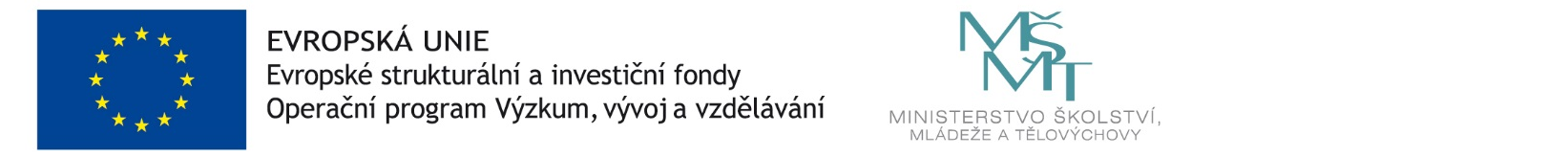 